Формирование личности преступника в семье2016ДипломСовременная Россия все еще переживает социально-экономический кризис, негативно сказывающийся на всех сферах жизни общества. Одной из острейших проблем современности, характерной для такого кризиса, является непрекращающийся рост преступности. Для того, чтобы разработать качественные меры противодействия, необходимо со всех сторон изучить преступность как социальное явление, особое внимание уделяя такой сложной и многофакторной его части, как причинный комплекс преступности.ОглавлениеВведениеГлава 1. Вопросы теоретического определения содержаний некоторых понятий.1 К вопросу содержания понятия «семья».2 Понятие личности преступника и процесс ее формированияГлава 2. Роль семьи и семейной атмосферы в формировании личности преступника и его противоправном поведении.1 Неблагоприятное формирование личности под воздействием семьи.2 Особенности криминогенного значения семейной ситуации во взрослом возрастеГлава 3. Вопросы защиты профилактического воздействия на семью.1 Законодательное закрепление защиты семьи и детства.2 Меры и пути предупреждения неблагоприятного формирования личности в семьеЗаключениеСписок использованной литературыВведениеАктуальность. Современная Россия все еще переживает социально-экономический кризис, негативно сказывающийся на всех сферах жизни общества. Одной из острейших проблем современности, характерной для такого кризиса, является непрекращающийся рост преступности. Для того, чтобы разработать качественные меры противодействия, необходимо со всех сторон изучить преступность как социальное явление, особое внимание уделяя такой сложной и многофакторной его части, как причинный комплекс преступности.Одна из важнейших детерминант преступного поведения — семейная атмосфера. Семья всегда являлась одним из базовых общественных институтов, призванным обеспечивать преемственность поколений, способствовать социализации детей и вводить их в общество. И именно психологический микроклимат семьи имеет огромное влияние на формирование у личности антисоциальных наклонностей. Неблагоприятная семейная обстановка, как показывают исследования, является одной из основных причин совершения личностью преступных действий, особенно в случаях с несовершеннолетними преступниками.Анализировать феномен семейной преступности и семьи как детерминанты преступного поведения непросто, поскольку семейная сфера менее всего поддается правовому регулированию извне, а семейная преступность — явление, имеющее множество форм и проявлений.Объект настоящего исследования — общественные отношения, складывающиеся в семейной сфере.Предметом исследования выступают научные подходы и положения, содержащиеся в юридической и психологической литературе, рассматривающие семью как фактор формирования личности преступника, и правовые нормы, регламентирующие внутрисемейные отношения.Цель данной работы — комплексный анализ семейного неблагополучия как криминогенного фактора, а также выявление существующих проблем в сфере профилактики противоправного поведения и оздоровления семейной атмосферы и поиск наиболее эффективных путей их решения.Задачи данной работы:1.определить сущность семьи как общественного института;2.обозначить роль и значение семьи в процессе социализации и формировании личности;.рассмотреть криминогенное влияние семейной обстановки на протяжении всей жизни индивида;.рассмотреть существующие на данный момент способы и пути защиты семьи и детства;.предложить пути совершенствования профилактических мер, направленных на оздоровление семьи.Методологическую основу исследования составил обширный комплекс методологии, включающий в себя: системный, диалектический, исторический методы познания; общенаучные методы и приемы: индукция, дедукция, анализ и синтез, абстрагирование; специальные методы: компаративистский и формально-юридический.Нормативной базой работы являются Конвенция о правах ребенка, Семейный Кодекс Российской Федерации, Уголовный Кодекс Российской Федерации и ряд иных нормативных правовых актов.Структура ВКР. Работа включает в себя три главы, введение и заключение. Первая глава касается теоретических вопросов определения понятий «семья» и «формирование личности преступника». Вторая глава посвящена непосредственно тому влиянию, которое оказывает семейная атмосфера на личность. В третьей разбираются правовое регулирование внутрисемейных отношений и вопросы профилактического воздействия на них.Глава 1. Вопросы теоретического определения содержаний некоторых понятий1.1 К вопросу содержания понятия «семья»Рассматривая проблему семейной преступности, прежде всего необходимо уяснить, что же представляет из себя семья. Понятие семьи у разных народов различно, к тому же оно значительно изменялось в разные периоды истории. В рамках данной работы актуальнее всего было бы обратиться к существующем ныне определениям данного понятия. Однако, не смотря на то, что охрана семейных отношений регулируется различными отраслями права, как внутригосударственного, так и международного, единого определения нет ни в нормативно-правовых актах, ни в научных монографических исследованиях.Анализ различных точек зрения ученых сводится к выделению двух групп признаков, раскрывающих понятие «семья»: а) социологического характера; б) правового характера.В социологии семья — статистическая единица учета и наблюдения, совокупность индивидуумов, являющихся носителями определенных социальных ролей и функций. Как социальный институт семья характеризуется наличием определенных социальных норм, санкций, образцов поведения, прав и обязанностей, в совокупности регулирующих отношения между супругами, родителями, детьми и другими членами семьи.Под браком понимают социально подтвержденный и юридически заверенный союз между мужчиной и женщиной, порождающий у них права по отношению друг к другу и к детям.В философском словаре под редакцией А.И. Розенталя семья расшифровывает как «малая социальная группа общества, важнейшая форма организации быта, основанная на супружеском союзе и родственных связях».Толковый словарь русского языка определяет семью формально, как «объединение лиц, связанный кровнородственными и (или) брачными отношениями».Помимо указанных социологических определений существуют, как отмечалось выше, и специальные юридические. В правовом смысле семью объединяют не только и не столько нормы моральной ответственности, сколько правоотношения, складывающиеся на двух уровнях:)между членами семьи в рамках самой семьи;)между семьей и рядом других институтов общества.В юридическом смысле семью можно определить как круг лиц, связанных взаимными правами и обязанностями, вытекающими из кровного родства, брака, усыновления или иной формы принятия детей на воспитание.Хотя единого определения нет ни в одной из отраслей права, многие отрасли все же рассматривают семью или отдельных ее членов как участников правоотношений в рамках этой отрасли, придавая при этом всей семейной структуре определенные черты, имеющие значения для этой конкретной отрасли.Семейное законодательство, являясь отраслью, самым непосредственным образом связанной с семейными отношениями, не дает ни определения семьи, ни определения брака. Семейный Кодекс лишь устанавливает условия и порядок заключения и прекращения брака, признания его недействительным, регулирует личные неимущественные и имущественные отношения между членами семьи, другими родственниками и иными лицами, а также определяет формы и порядок устройства в семью детей, оставшихся без попечения родителей.Наследственное право, хоть и говорит, фактически, о членах семьи, при определении круга лиц, являющихся наследниками по закону, также не закрепляет понятий «семья» или «член семьи».Жилищный Кодекс рассматривает семью в более узком понимании, чем семейное законодательство. Статья 31 Жилищного Кодекса Российской Федерации устанавливает категории граждан, которые признаются членами семьи собственника жилого помещения, вводя при этом определенные требования к ним. Так, членами семьи признаются супруг, дети и родители собственника, проживающие в принадлежащем ему помещении. Другие же лица, в том числе иные родственники и нетрудоспособные иждивенцы, могут признаваться членами семьи только в том случае, если собственник указал их в качестве таковых.Уголовное законодательство вообще не использует понятия «семья» и «член семьи», вместо этого вводя понятие «близкие потерпевшему лица» (например, в п. «ж» ч. 1 ст. 63, п. «б» ч. 2 ст. 105, ч. 1 ст. 163 УК РФ), под которыми понимаются три группы лиц:)близкие родственники (родители, дети, усыновители, усыновленные, родные братья и сестры, дед, бабушка, внуки);)иные лица, состоящие с потерпевшим в родстве и (или) свойстве (супруг, родственники супруга);3)лица, жизнь, здоровье и благополучие которых в силу сложившихся жизненных обстоятельств дороги потерпевшему (например, жених, невеста, сожитель, сожительница).Уголовно-процессуальное законодательство, как и уголовное, использует понятия «близкие», «близкие родственники» и «родственники», не вводя понятие «семья», при этом их состав, указанный в ст. 5, несколько отличается от тех, что принят в уголовном праве:)к близким родственникам относятся супруг, супруга, родители, дети, усыновители, усыновленные, родные братья, родные сестры, дедушка, бабушка, внуки;)родственники — все иные лица, за исключением близких родственников, состоящие в родстве;)близкие лица — иные, за исключением близких родственников и родственников лица, состоящие в свойстве с потерпевшим, свидетелем, а также лица, жизнь, здоровье и благополучие которых дороги потерпевшему, свидетелю в силу сложившихся личных отношений.В теории права также нет единого мнения относительно того, как должна определяться «семья». Критерии этого явления весьма разнообразны, а законодатель единого определения не предусматривает, хотя, как показано выше, определенные его признаки можно найти в нормах различных отраслей.Миронова Т.Н. отмечает, что, помимо сугубо юридических наук, понятия «семья», «семейно-брачные отношения» являются объектом исследования и многих других отраслей, каждая из которых исследует семью с определенной точки зрения и с определенных позиций, которые присущих только данной дисциплине. Например, социология семьи, этнография, психология семейных отношений, педагогика, криминология и, в частности, семейная криминология.Из перечисленных дисциплин особенно стоит обратить внимание на семейную криминологию, которую также называют криминологией семейных отношений и криминофамилистикой. В ее основе лежит положение о взаимозависимости института семьи и феномена преступности. Семейная криминология начала формироваться под воздействием общей криминологической науки еще в 1980 г. К настоящему моменту криминофамилистика, являясь отраслью общей криминологии, представляет собой социально-правовую дисциплину с устоявшимся понятийным аппаратом, научной базой и определенной сферой исследования.Семейная криминология изучает криминогенные факторы семейной атмосферы и преступное поведение, обуславливающееся ими, а также социальное воздействие в целях противодействия преступности. Криминофамилистика сквозь призму семейных отношений рассматривает наиболее значимые криминологические проблемы: влияние семьи на формирование личности преступника, влияние семьи на преступность несовершеннолетних, внутрисемейные преступления, влияние семьи на рецидив преступлений, предупреждение преступлений посредством воздействия на семью.Под внутрисемейными преступлениями при этом понимают преступления, совершенные одним членом семьи против другого. К числу внутрисемейных преступлений видится целесообразным относить как совершенные в юридически зарегистрированной семье, так и не зарегистрированной, в том числе убийство матерью новорожденного ребенка.Иными словами, семейная криминология изучает преступные посягательства в семейной сфере.Семейно-бытовые отношения в семейной криминологии принято дифференцировать следующим образом:)Супружеские взаимоотношения;)Родительски-сыновья отношения;)Родственные отношения.В зависимости от группы отношений к совершению преступления ведут две линии причинной связи: в родительски-сыновьях отношениях это неблагоприятное формирование личности в семье, а в супружеских и родственных отношениях — криминогенное значение семейной ситуации.Оба вида причинной связи будут более подробно рассмотрены далее в данной работе.Таким образом, различные отрасли российского права имеют свой взгляд на понятие и состав семьи, исходя из своих целей и задач и учитывая необходимость наделения членов семьи определенными правами и возложения на них определенных обязанностей в пределах предмета своего правового регулирования. Однако единого понятия такой общественно-значимой структуры, как «семья», не дается ни в одном законодательном акте. Кроме того, семья и семейные отношения изучаются рядом наук, среди которых особого внимания заслуживает криминофамилистика. При этом при изучении семьи в криминологический оборот следует включать как юридическое понятие, так и социальное.1.2 Понятие личности преступника и процесс ее формированияЛичность преступника не без причины всегда являлась одной из центральных проблем криминологии, поскольку даже борьба с причинами преступности зависит от того, какого взгляда придерживаться на личность: если причины преступного поведения или склонность к совершению преступлений наследуются по биологической линии, генетическим путем, то принимаемые меры противодействия должны носить совершенно иной характер, нежели если рассматривать человека как личность, не рождающуюся с преступными намерениями и склонностями, а приобретающую их вследствие неблагополучного нравственного формирования, то есть если рассматривать личность преступника как продукт общества.Тоже самое относится и к частному — личности преступника, формирующейся и складывающейся в процессе неблагоприятного нравственного воздействия.Неугасающий интерес к личности преступника вызван тем фактом, что именно она, как отмечают Эминов В.Е. и Антонян Ю.М. в своей работе «Личности преступника и ее формирование», является основным звеном преступного поведения, носителем причин совершения преступления.Личность преступника — абстрактная социальная и психологическая модель, обладающая определенными специфическими чертами, совокупность научных представлений и знаний о личностях, совершающих преступления.Формирование личности любого человека представляет собой процесс усвоения им определенных взглядов и представлений, отношений к окружающему миру и к самому себе, и последующее их закрепление. Иными словами, процесс формирования личности — это процесс социализации, когда складывается индивидуальный облик личности, ее предпочтения, ориентации и мотивы поведения. Именно в процессе социализации, как отмечает Кургузкина Е.Б. человек как личность учится эффективно участвовать в различных социальных группах.В социологии термин «социализация» раскрывается посредством обозначения трех ступеней:)Знание социальных норм, норм поведений, принятых в обществе;2)Усвоение этих норм, согласие с ними, признание их необходимыми и внедрение их в сознание;)Установка на соблюдение данных норм, на действие в соответствии с правилами нравственности и законом.Степень социализации можно определить исходя из того, в какой части человек следует обычаям поведения в обществе и насколько в согласии живет с той общественной средой, в которой он находится.Саму личность следует считать сформированной, когда она будет способна контролировать свои поступки на основе норм поведения, ожидаемых от человека в конкретных ситуациях, и когда она способна будет нести ответственность за принятые решения.Социализация не обязательно предполагает формирование недеформированной личности, преступник тоже может быть социализирован. Усвоение норм антисоциального характера и отвержение привычных обществу социальных норм в пользу норм и стандартов преступного мира ведет к формированию у личности такой системы ценностей, какая рассматривает преступные и антисоциальные действия как не противоречащие нормам социальной среды преступник. Если человек рос и воспитывался, а в последствии общался в преступной среде, то он усваивает ее нормы поведение, следует им, а следовательно, социализируется в преступной среде. Например, если ребенок растет в семье, в которой родители, лица их заменяющие или иные близкие родственники имеют алкогольную зависимость, склонны к воровству или другому преступному образу жизни, то ребенок соответствующим образом и социализируется. Криминальная идеология, кроме того, пропагандируется в семьях, где имеются ранее судимые родители или лица, их заменяющие.Таким образом, социализация может быть и негативной, извращенной, когда личность воспринимает и усваивает субкультуру преступного мира, а не обычного общества.Личность преступника также характеризует выбор общественно опасного пути для удовлетворения своих потребностей или нацеленность на выбор такого пути или, напротив, непроявления должной активности в предотвращении отрицательного или общественно опасного результата. Данная характеристика достаточно полна, поскольку охватывает как умышленное совершение преступления, так и совершение преступления ввиду преступной неосторожности.Таким образом, формирование личности — это процесс усвоения личностью социальных ролей и правил поведения, развитие системы ценностей и мировоззрения. Данный процесс начинается с самых ранних ступеней жизни человека, практически от рождения.Наиболее чувствителен к внешним влияниям человек в период детства, в том числе самого раннего. В зависимости от отношения других к ребенку он чувствует себя либо защищенным, либо нет. В последнем случае у него развивается, нарастает тревожность и потребность в защите, иногда такая сильная, что ему приходится мобилизовать для этого все свои силы.Тут необходимо отметить, что тревожность преступника носит гипертрофированный характер, так как просто тревожность — нормальное свойство личности, присущее всем людям. Гипертрофированную тревожность преступника образует имеющееся у него на бессознательном уровне чувство отчуждения от родителей и иного микроокружения, от социума. Чувство отчуждения возникает в результате того, что в раннем возрасте индивидуум еще не способен сознательно объяснить процессы, происходящие вокруг него, и защититься от них. На ранних этапах приспособление к окружающему миру должно происходить опосредованно через взрослых, а не непосредственно. Если такое приспособление затруднено, то появляются беспокойство, тревожность, агрессия по отношению к отвергающему через родителей миру.Эти тревожность и потребность в защите, становясь частью подсознательного и закрепляясь как черты личности, в дальнейшем способны выступать как глубинные и скрытые мотивы антиобщественного поведения. Если же и дальнейшее моральное воспитание личности недостаточно или неверно, то тревога и потребность в защите могут проявить себя в виде совершения личностью преступления.Тревожность заставляет преступника ощущать угрозу, исходящую от всего окружения. Мир представляется ему подлым, несущим разрушения и опасным, люди представляются недостойными доверия, уважения и любви. Преступник ощущает необходимость обороняться от них любыми способами, в том числе преступными. Но чувство вины в случае совершения преступления возникает у преступника редко, так как невозможно винить себя перед миром, который еще с детства ощущался злым и жестоким, опасным. Отсюда возникает и агрессия, корни которой происходят из детства, когда ребенок нуждался в любви и опеке, но не чувствовал себя защищенным ни родителями, ни другими людьми.Причем уровень тревожности у каждой преступной личности варьируется в зависимости и от индивидуальных физиологических особенностей индивидуума, и от степени отвержения родителями в детстве. Соответственно, как отмечает Кургузкина Е.Б., варьируется и характер способов защиты от мнимой опасности — от краж и хищений до насильственных действий (грабежи, разбои, в наиболее интенсивных случаях — изнасилования и убийства).В криминологии личность преступника является одним из центральных объектов изучения, так как именно ее криминологические особенности являются причиной преступных действий. Следовательно, изучение личности преступника в криминологии направлено на выявление и оценку тех ее свойств, особенностей и черт, которые порождают преступное поведение и на которые должны быть направлены профилактические усилия. При этом, конечно, не умаляется значение внешних социальных факторов, которые воздействуют на преступника, формируют его личность и способны поспособствовать совершению преступления.Смотрите также:   Дипломная работа по теме "Механизм социальной защиты населения Вологодской области"Таким образом, в целом личность преступника можно определить как личность человека, совершившего преступление вследствие присущих ему конкретных психологических особенностей, наравне с наличием у него отрицательного отношения к нравственным ценностям, антиобщественных взглядов.Личность преступника является носителем причин совершения преступления. Формирование личности преступника — сложный процесс социализации, в течении которого человек усваивает совокупность антиобщественных взглядов и представлений. Следовательно, социализация преступника носит негативный характер. Чаще всего негативная социализация происходит в семьях, в которых царит преступная и криминальная среда, например, в семьях, с судимыми родителями или родителями с алкогольной зависимостью.Одна из основных черт личности преступника — гипертрофированная тревожность, возникающая из-за недостатка чувства защищенности в детстве и юности и способная, закрепившись в подсознании, привести человека к совершению антиобщественных действий и преступлений.Глава 2. Роль семьи и семейной атмосферы в формировании личности преступника и его противоправном поведении2.1 Неблагоприятное формирование личности под воздействием семьиРанее было отмечено, что личность преступника формируется в результате негативной социализации. Процесс социализации, как отмечает Кургазкина Е.Б., продолжается на протяжении всей жизни индивида с разной степенью интенсивности. Однако активный процесс социализации занимает лишь определенный отрезок времени, необходимый для восприятия и закрепления комплекса норм, ролей и установок, и приходится на детство.Социализацию, которая имеет место в детском возрасте, принято называть первичной. Первичная социализация представляет собой усвоение ребенком моральных норм и правил поведения и начинается еще в дошкольном возрасте.Первичная социализация играет особую, наиважнейшую роль, так как в этот период ребенок усваивает образы, манеру поведения, типичные реакции бессознательно, ориентируясь на поведение старших, чаще всего — родителей или лиц, их заменяющих.Родительская семья — особая биологическая, психологическая, социальная и экономическая система, выступающая в качестве основного проводника человека в социум. Включая детей в свою психологическую структуру, семья буквально «через себя» вводит ребенка в структуру общества, закладывает морально-ценностный базис ребенка, определяющий его дальнейшее поведение в более зрелом возрасте.Семья закладывает в систему ценностных ориентаций общественно одобряемые поведенческие установки. В последствии в соответствии с укрепившейся привычкой индивид машинально уклоняется от социально неодобряемого поведения — это так называемая реакция избегания, о которой говорит Кургазкина Е.Б. в своей работе «Личность преступника: вопросы формирования». На протяжении всей жизни человека различные социальные группы влияют на формирование реакции избегания, однако первичную основу закладывает именно семья, посредством одобрительной или неодобрительной реакции родителей на то или иное поведение.Каждый член семьи естественным образом выполняет определенную роль в удовлетворении жизненных потребностей ребенка. В первые периоды жизни наиболее значительное воздействие имеет мать, которая ухаживает за ребенком и дает ему первые интенсивные эмоциональные стимулы. Значение отца, как фигуры, предоставляющий определенный тип поведения, являющегося символом авторитета, уверенности и надежности, осознается позже, однако тоже в ранние годы. Распределение ролей в семье имеет значительное влияние на формирование ребенка, поскольку ребенок усваивает те поведенческие установки родителей, которые привык видеть.Начиная с детства мальчики чаще всего отождествляют себя с отцами, то есть подражают в первую очередь мужчинам, а девочки, соответственно, в большей степени подражают матерям, воспринимают женские качества. Однако нельзя говорить, что роль отца велика только в воспитании мальчика, и наоборот, роль матери — в воспитании девочки. Отец и мать в повседневности дополняют друг друга, имея каждый свою индивидуальность. Считается, что отец привносит в воспитательный процесс строгость, твердость, принципиальность, организованность, в то время как мать привносит доброту, внимание, заботу и сострадание.Именно поэтому считается, что воспитательный процесс в неполных семьях обладает рядом особенностей. Потеря одного из родителей грозит потерей существенной части мира нравственно-эмоциональных отношений. Один родитель не способен дать ребенку две разные модели поведения (мужскую и женскую), поэтому, как отмечают Борбат А.В. и Ильяшенко А.Н., воспитательный потенциал неполной семьи педагогически и морально-психологически ограничен.Более того, в неполной семье оставшемуся родителю приходится брать на себя решение всех материальных и бытовых проблем, в результате чего родителю зачастую просто не хватает времени и сил на полноценное воспитание ребенка. Материальное положение семей с одним родителем нередко оказывается хуже, чем у полных семей, что способно сформировать у подростка зависть, жадность, хитрость и повлечь за собой совершение преступления корыстного характера.Одна из основных причин образования неполных семей — развод. Развод — это не только формальное и юридическое прекращение брачного союза, это, в подавляющем большинстве случаев, еще и разрушение семьи. Развод родителей в семьях, где дети еще в дошкольном или школьном возрасте, когда их эмоциональный мир довольно хрупок и нестабилен, оставляет неизгладимый след в психике ребенка, своего рода душевную травму.Родитель, оставшийся с ребенком, нередко заводит новые интимные связи, сожительствует с новыми людьми или стремится вновь создать семью посредством заключения нового брака. Детям в таком случае бывает очень сложно наладить эмоциональную связь с новыми партнерами родителей, так как психологическая травма от распада родительской семьи еще имеет влияние на психику. В итоге, из-за испуга потерять любовь отца или матери, у ребенка возникает чувство ревности, и эмоциональная близость с родителем оказывается под угрозой. Подростки становятся более агрессивными и жестокими и в попытке привлечь внимание родителя или выразить им свой протест, способны пойти на нарушение норм морали и нравственности, а в отдельных случаях и на совершение преступления.Конечно жизнь в семье с ярким примером антиобщественного и маргинального поведения (например, с отцом, страдающим алкогольной зависимостью или склонным к проявлению насилия) несет гораздо более сильный криминогенный заряд, нежели развод во имя восстановления нормальной воспитательной атмосферы. Однако обыкновенно женщины решаются на развод лишь в самом крайнем случае, когда негативная модель поведения уже заложилась в подсознании ребенка и нейтрализовать ее практически невозможно.Хронические семейные конфликты, в особенности между родителями, касаются не только и не столько самих супругов, сколько их детей, поскольку напряженные взаимоотношения между родителями разрушают теплый и благоприятный психологический микроклимат в семье. В семье, где присутствует эмоциональный холод между супругами, дети чаще всего растут в условиях безразличия и отчуждения, недополучают любви и ласки. Подобный эмоциональный климат негативно сказывается на формировании личности, приводит к формированию опустошённости и жестокости, которые определяют совершение преступлений.Отчужденность и отсутствие крепкой теплой эмоциональной связи в семье ведут к бесконтрольности и безнадзорности детей. Результатом безнадзорности зачастую выступает уход на улицу подростков, их бродяжничество. Таким образом они стремятся разрешить возникшие жизненные трудности, связанные с отсутствием эмоциональной связи с родителями, конфликтами в семье. При этом, чем меньше связи с родителями, тем легче подростки покидают дом. Уход из дома часто толкает подростков к раннему употреблению спиртного и наркотических веществ, совершению административных правонарушений, ранним половым контактам.Именно семья и семейное воспитание рассматриваются как одно из ключевых звений причинной цепочки, в итоге приводящей к преступному поведению. В раннем возрасте дети стараются подражать родителям, следуют семейным традициям. Манера общения родителей, их моральные ориентации и уровень духовных ценностей на протяжении практически всего детства воспринимаются без критики. У самого ребенка критическое мышление еще не развито, он не умеет подвергать сомнению действия родителей и ближайшего окружения. Критика извне же недоступна, поскольку ребенок все время проводит в окружении своей семьи, видя лишь свою семейную атмосферу, воспринимая именно ее как ролевую модель. Таким образом ребенок оказывается полностью зависим от своей семьи, прививающей навыки и стереотипы поведения, несущего криминогенный заряд.Вполне естественно, что когда образ жизни самого человека и его окружения аморален, то личность, формирующаяся в таких условиях, имеет антиобщественную установку и склонность к совершению преступлений.Необходимо понимать, что чтобы воздействие на личность ребенка имело негативную окраску, родителям не обязательно напрямую учить детей преступному образу жизни. Аморальный образ жизни родителей, на фоне которого воспитывается ребенок, имеет практически такое же значение, как и непосредственное отношение родителей к своему ребенку.Причем поведение родителей по отношению к детям зачастую играет даже превалирующее значение, в сравнении с общим аморальным поведением родителей. Так, например, согласно Крымкину В.В., в семьях, с уважительным и теплым отношением к детям, у последних активнее формируются положительные качества характера, такие как доброжелательность, внимательность, навык разрешения конфликтных ситуаций, способность к сопереживанию и др.И напротив, чем меньше заботы, ласки и тепла получает ребенок, тем медленнее он формируется как личность. Гипоопека, то есть недостаток внимания со стороны родителей и низкая частота общения с ними, становится причиной возникновения у детей так называемого сенсорного голода. Ребенок медленнее формируется как личность, у него не развиваются чувства сопереживания и сострадания другим людям. Все это обозначается как эмоциональная холодность.Отсутствием навыка сопереживания объясняется генезис многих насильственных и корыстно-насильственных преступлений: преступник неспособен идентифицировать себя с жертвой, он не может поставить себя на ее место.При этом гипоопека может возникать по внешним, объективным причинам, никак не связанным с аморальным или асоциальным поведением родителей, например, в связи с сильной загруженность родителей на работе, длительными служебными командировками, сложными хроническими заболеваниями и т.п.Кроме того, при отсутствии теплых эмоциональных отношений зачастую отсутствует и целенаправленное нравственное воспитание, то есть родители не приучают ребенка с первых лет жизни к выполнению простейших обязанностей перед окружающими и соблюдению нравственных норм.Эминов Е.В и Антонян Ю.М. отмечают, что уже во взрослом сознательном возрасте человек зачастую отражает в своем поведении то, что запечатлелось в его психике в период ранней социализации на подсознательном уровне. Например, не редки случаи, когда родители, защищая своего ребенка от сверстников и преследуя, казалось бы, благую цель, прибегают при это этом к помощи насилия и нецензурной ругани. Подростки же, впитывают увиденное и в последствии поступают аналогичным образом в схожих ситуациях. Такие семьи утверждают аморальность, культ насилия в межличностных отношениях с окружающими.Однако повторение поведения родителей наиболее вероятно только в тех случаях, когда ребенок или подросток имеет эмоциональные контакты с родителями или иными старшими родственниками, членами семьи. Если же подобная эмоциональная связь отсутствует, то вероятность повторения модели поведения родителей снижается.Таким образом, в ранний период социализации схема поведения родителей становится привычной нормой поведения и отношения к себе и к окружающим для ребенка. Именно поэтому семейное неблагополучие становится одной из основных причин, определяющих динамику преступного поведения несовершеннолетних. Определяющим элементом при этом являются не отдельные элементы быта, а семейная атмосфера в целом, рождающаяся из взаимодействия всех ее членов.Семья и атмосфера в семье, влияющие на формирование моральных ценностей, являются своеобразным «экраном», через который происходит изучение особенностей существования в окружающем обществе. Именно в семье закладываются своеобразные «моральные ограничители», отстраняющие либо, наоборот, толкающие человека в мир преступности.При этом факторы, влияющие на формирование предрасположенности к асоциальному поведению у подростков, отличаются разнообразием. Ими могут быть и отсутствие теплых эмоциональных контактов в семье в целом, и внутрисемейные установки на аморальное поведение (при наличии должной эмоциональной связи). В ходе проведения исследования, Дроздов Т.М. создал классификацию причин асоциального поведения несовершеннолетних. Данная классификация выделяет пять типов условий воспитания в семье, приводящие к отрицательным изменения в характерах подростков.Первый тип. Семьи, в которых ребенок развращается родителями, опекунами или родственниками. При этом влияние на ребенка может быть как пассивным, когда детство ребенка протекает на фоне регулярных драк, правонарушений, пьянства, так и активным, при котором наблюдается прямое вовлечение ребенка в антиобщественные действия, или подстрекательство к таковым.Второй тип. Ситуация, в которой в семье отсутствуют родительские чувства. То есть когда родители видят ребенка как своего рода обузу, отвергая его.Отвержение может быть как явное, так и скрытое. Явное отвержение присутствует, как правило, в маргинальных семьях с пьющими или употребляющими наркотические вещества родителями, родителями, ведущими аморальный или антиобщественный образ жизни. В таких семьях чаще всего ребенок не нужен родителям, с ним могут жестоко обращаться, избивать, не кормить, вынуждают самостоятельно заботиться о себе и обеспечивать себя, занимаясь попрошайничеством или кражами. Такой ребенок впоследствии не сможет установить нормальные отношения с микросредой, ожидая от нее угрозы для себя.Скрытую форму, при которой отношения между родителями и детьми нейтральны, выявить значительно труднее. В таких семьях отношения не носят какую-либо эмоциональную окраску, каждый член семьи живет только по-своему, не интересуясь жизнью другого. Такие отношения зачастую скрываются и родителями, и детьми, причем часто непреднамеренно. Эти семьи обычно внешне абсолютно благополучны, с хорошим материальном достатком. Однако ребенок является скорее результатом традиционного взгляда на семью, атрибутом, который необходимо иметь каждой семье. Целенаправленно воспитанием ребенка никто не занимается, а родители беспокоятся скорее лишь об удовлетворении его материальных потребностей, не прививая ему необходимость соблюдения нравственных норм и выполнения простейших базовых обязанностей перед окружающими и перед обществом. По существу, родители проявляют равнодушие к тому, каким вырастет ребенок.Третий тип. Отсутствие должного родительского контроля за режимом дня ребенка, его занятиями и интересами, его окружением и друзьями. Ребенок в таких случаях предоставлен сам себе. Причем бесконтрольность, безнадзорность имеет место как в неполных семьях, так и в полных, кроме того она характерна для многодетных семей.Борбат А.В. и Ильяшенко А.Н. определяют безнадзорность как отсутствие или ослабление наблюдения за поведением несовершеннолетних и отсутствие или недостаточность воспитательного воздействия со стороны родителей или лиц, их заменяющих.Безконтрольность кроме того может проявляться и в отсутствии должной заботы и теплых чувств со стороны родителей. Такая безконтрольность, особенно в случае многодетных семей, может возникать и по объективным причинам, например, в связи с ростом забот на содержание семьи из-за ее увеличения, но всегда остро ощущается самими детьми. В результате развивается дистанция между личностью и социумом.Орлова и Гусева отмечают, что безнадзорность и отсутствие надлежащих семейных контактов особенно пагубны для девочек. Почти все отвергнутые в юном возрасте девочки рано начинают половую жизнь, быстро деморализуются, их интимные связи приобретают беспорядочный характер. Таким девушкам крайне сложно вновь завоевать уважение окружающих, вернуться к нормальной жизни. Так называемая стигматизация, то есть социальное клеймление, относительно женщин обычно более стойкая и губительная, нежели в отношении мужчин. Поэтому женщин, приобретших «статус» проституток, наркоманок и т.п. не просто сложно перевоспитать, зачастую они сами не могут найти место в нормальной человеческой жизни.Четвертый тип. Он в некотором роде является противоположным третьему. В данных ситуациях ребенок избалован, ему многое прощается родителями, опекунами и родственниками. Зачастую он эгоистичен и является единственным ребенком в семье.В семьях данного типа встречается гиперопека, когда родители стремятся как можно дольше продлить безмятежное детство своих детей, полностью отстраняют их от домашних дел, не возлагают никаких обязанностей, выполняют все прихоти, вне зависимости от того, ложится ли это бременем, экономическим или психологическим, на самих родителей, или нет. Такое отношение чаще всего встречается в семьях с одним ребенком. Как результат — дети вырастают эгоистичными, приобретают потребительское отношение к жизни и пренебрежительное — к труду. Их запросы впоследствии часто не соответствуют материальным возможностям, что лежит в основе совершения преступлений, в особенности корыстного характера.Пятый тип. Характеризуется ситуациями, когда родители, опекуны субъективно желая привить ребенку социально-положительные нормы поведения, объективно добиваются обратного. Одна из причин подобных результатов — чрезмерная приверженность к авторитарным и деспотическим методам воздействия.Авторитарный стиль воспитания способен привести к формированию личности, склонной к конфликтам. Родители, старающиеся подчинить себе волю ребенка, формируют у него по большей части лишь внешние выражения покорности, граничащие с хитростью и двуличием. У таких детей развивается чувство страха перед наказанием вместе со слабым самоконтролем, тревожностью, подозрительностью и угрюмостью.К этому же типу относятся ситуации, когда ребенок является средоточием различных воспитательных приемов родителей.Многие родители попросту педагогически необразованны, у них отсутствует культура воспитания. Тому, как быть родителем, никто целенаправленно и повсеместно не обучает, поэтому многие родители доходят до того, как надо воспитывать ребенка, своим умом. При этом им неоткуда взять понимание того, что их воспитательные методы неверны и могут оказать губительное воздействие на ребенка.Случаи сочетания в различных комбинациях перечисленных типов и неблагоприятных факторов — явление отнюдь не редкое. И не смотря на то, что какой-либо фактор в большинстве случаев все же является первичным, в то время как остальные — производными от него, рассматривать их стоит все же в совокупности.Любой из перечисленных видов семейного неблагополучия приводит к так называемому «браку» в воспитательной работе. В результате этого у детей смещается представление о долге и нравственных нормах. Чубаркин М.М. указывает на определенную цепную реакцию, которая возникает в результате такого «брака»: ошибка в воспитании — трудный подросток — конфликт подростка с миром взрослых — правонарушение. Правонарушение здесь выделяется как конечное звено данной цепи, однако представляется, что указанная цепочка может продолжиться, когда человек, чьи родители некогда совершили воспитательную ошибку, заведет собственную семью, повторяя те же самые ошибки, что станет причиной возникновения новой цепи реакций.Смотрите также:   Дипломная работа по теме "Материальная ответственность в трудовом праве"Итак, процесс социализации, формирующей личность, наиболее активно протекает в детском возрасте. Первичная социализация начинается еще в дошкольном возрасте и представляет собой процесс бессознательного усвоения ребенком моральных норм и правил поведения на основе поведения и родителей. На родительской семье лежит обязанность воспитать человека и ввести его в общество, привив при этом социально-одобряемые поведенческие установки. Каждый из родителей в рамках семьи выполняет определенную роль, поэтому распад семьи или смещение ролей болезненно воспринимается ребенком и объективно может повлиять на процесс его воспитание.На криминальную активность несовершеннолетних влияет ряд факторов, касающихся внутрисемейного благополучия, такие как полнота семьи и морально-психологический климат в ней, характер отношения родителей (или лиц, их замещающих) к ребенку, а также наличие условий, достаточных для нормального развития несовершеннолетних и контроль со стороны родителей за досугом и времяпрепровождением детей. Соответственно, семейное неблагополучие зачастую вызывает делинквентное и девиантное поведение, которое способно перерасти в преступное. Следуя примеру Дроздова, все типы неблагоприятного воспитания в семье можно условно объединить в пять типов. В чистом виде все пять типов встречаются редко, чаще они сочетаются в различных комбинациях, хотя при этом один из факторов все же является первичным, а остальные — вторичными, производными от него.Ранее был рассмотрен лишь эффект, который оказывает семья и семейная атмосфера на личность в период ее формирования и активной социализации, т.е. в период детства и юношества. Однако семья может выступать как криминогенный фактор в течении практически всей жизни индивида. В более взрослом возрасте влияние семьи на индивида и подталкивание его к совершению преступления связано в большинстве случаев с семейно-бытовыми конфликтами, особенно между супругами.Особенно следует выделить такие семейно-бытовые факторы, подталкивающие к совершению преступления, как напряженные или конфликтные отношения между супругами вместе с низким уровнем культуры общения, социально-экономическое неблагополучие семьи, психическое или физическое насилие со стороны супруга и асоциальное поведение одного из супругов. Два последних фактора как правило исходят от мужчины.Шестопалова Е.Р. выделяет три стадии поведения, связанного с насилием в семье:)Стадия нарастания психологического напряжение. Данная стадия характеризуется наличием унижений и оскорблений, иных форм нефизического, психологического насилия;)Стадия активного насилия со вспышками гнева, перерастающего в непосредственное физическое насилие;)Временные примирения, после которых цикл насилия повторяется вновь.У личности, выросшей в окружении людей с низким уровнем культуры и маргинальными наклонностями, обесценивается значимость традиционных ценностей, собственные потребности становятся превыше всего. Такие личности не гнушаются применять насилие к членам семьи и сожителям, которые не могут оказать сопротивление в силу своего физического состояния (дети, женщины, престарелые, инвалиды).Одним из факторов, повышающих криминогенность внутрисемейных отношений — алкогольная зависимость одного из членов семьи. Примечательно, что во многих семьях, где женщины совершили убийство, употребление спиртного происходило супругами совместно. При этом поводом к ссорам и дракам, нередко оканчивающимися актами насилия, выступал сам факт совместного длительного употребления алкоголя.Хотя, конечно, далеко не каждое совместное распитие спиртного супругами оканчивается пагубно. Необходимо учитывать особенности психологической атмосферы в семье. В так называемых «конфликтных» семьях алкоголь обостряет атмосферу и усугубляет конфликт. В основе любого насилия лежит конфликт интересов, а в основе конфликта — непонимание сторонами друг друга. В конфликтной ситуации ни одна из сторон не приемлет компромисс. Алкоголь же обостряет эмоциональные реакции людей, подталкивая к агрессивному, зачастую насильственному пути решения конфликтных ситуаций.Другой причиной конфликтности выступает конкуренция за лидерство в семье. Исторически сложившиеся и закрепившиеся в сознании людей традиционные роли мужчины и женщины в семье закладываются в подсознании еще в период детства и юношества. В семьях с измененными привычными социальными ролями, где слабая мужская позиция противопоставляется проявлениям женской агрессивности, существует постоянная конфликтная ситуация.Ролевые конфликты, смещение и разрушение традиционных ролей мужчины и женщины, часто ведут к приобщению последних к употреблению алкогольных и наркотических средств.Жертвами мужчин-преступников при семейно-бытовых конфликтах чаще всего становятся члены семьи женского пола. Объясняется это не виктимностью и предрасположенностью всех женщин стать жертвами, а наличием исторически сложившихся и продолжающих доминировать в современном обществе двойных стандартов в морали и стереотипах межполовых отношений. Доминирующая власть мужчины в культурных и социально-экономических отношениях ставит женщин в ситуацию эмоциональной и экономической зависимости, превращая их едва ли не в собственность мужчины в глазах последних. В обществах, основанных на принципе мужских властных отношений, насилие против женщин зачастую трактуется как вполне законное явление.Среди мужских преступлений следует выделить преступления, связанные с сексуальным насилием. В основе практически всех преступлений такого рода лежит механизм гиперкомпенсации — гипермаскулинности фемининного мужчины. В семьях таких лиц часто встречает доминантность со стороны женщины (матери или жены), которая оказывается морально и физически сильнее мужчины. Такое положение вызывает агрессию, направленную на женщину. Однако по отношению к значимой и более сильной женщине мужчина проявить агрессию не может, в следствие чего он переносит ее на жертву изнасилования, являющуюся в этом случае женщиной-символом. Акт сексуального насилия в таких преступлениях — скорее стремление мужчины самоутвердится в мужской половой роли, чем необходимость удовлетворения сугубо сексуальных потребностей или потребности в осуществлении насилия.Исторически сложилось так, что мужские образцы поведения невольно принимаются как универсальные, в то время как функциональные, психологические и социальные особенности женщин при масштабных обобщенных исследованиях чаще всего не учитываются. Что представляется в корне неверным, ибо это сказывается на качестве предупреждения преступлений. По этой причине далее речь пойдет о женской преступности.В анализе механизма преступления, совершенного женщиной, микросоциальное окружение, семья в первую очередь, играет более значимую роль, чем в преступлении, совершенном мужчиной.Более того, сами жизненные ситуации воспринимаются женщинами несколько иначе, чем мужчинами, женщины острее и эмоциональнее реагируют на негативные стороны окружающей действительности. Психологические травмы, связанные с конфликтами, могут носить у женщин более глубокий и затяжной характер. Как отмечает Крымкин В.В., их противоправные действия зачастую носят защитный характер, имеют целью оградить себя или свою семью от ситуации, которая расценивается ими как угрожающая. Причем данная особенность женщин связана не только с их биологическими и физиологическими особенностями, но и с тем, что они занимают иное положение в семейно-бытовой и трудовой сферой, нежели мужчины, и выполняют качественно иные функции по воспитанию детей и обеспечению семьи.«Семейная» корысть занимает довольно значимое место в мотивации преступности женщин. В ее основе лежит стремление обеспечить семью необходимым уровнем обеспеченности материальными благами. «Семейная» корысть часто встречается в неполных семьях, где женщина является единственным добытчиком средств для проживания. Стоит отметить, что «семейная» корысть встречается и у женщин из весьма благополучных и обеспеченных семей, так как достаточный уровень материальной обеспеченность — весьма субъективная величина. Тем не менее, чаще данный мотив переплетается с корыстью-нуждой, проявляемой в условиях низкого уровня материального достатка семьи.Мотив корысти-нужды приобрел особое значение в настоящее время. Объясняется это тем фактом, что за последнее время уровень жизни в стране снизился и немалое число семей оказались фактически в условиях бедности. Во многих случаях заработная плата с трудом обеспечивает даже самые базовые минимальные потребности.Так как традиционно семья занимает одно из важнейших мест в жизни женщины, отношения между ее членами оказывают формирующее влияние на поведение женщины. Кризис семьи лишает женщину привычной и общественно одобряемой среды обитания, сказываясь на ее криминализации. Ослабление или даже разрушение семьи означает, что женщина перестает исполнять или плохо исполняет свои роли и обязанности.Попова отмечает, что психика женщин ранимее, чем у мужчин, потому, семейные обстоятельства, выбивающие из колеи (развод, семейные драмы), в большей степени способны способствовать тому, что женщина становится на аморальный путь поведения. Так, в ряде случаев, после развода матери приобретают черты аморального поведения, аморального образа жизни, что, в свою очередь, пагубно влияет на нравственное формирование детей, воспитываемых такой матерью.Более того, именно семейные неурядицы чаще всего становятся причиной того, что женщины начинают злоупотреблять алкоголем, а как известно, женщины привыкают к алкоголю и становятся хронически больными гораздо быстрее. Динамика течения алкоголизма у женщин более злокачественна, с быстрым развитием морально-этической деградации, резким сужением круга интересов, огрублением, угасанием родственных связей, резким интеллектуальным спадом.Алкоголь относится к наркотическим веществам, оказывающим воздействие на центральную нервную систему человека, вызывающим снижение внимания и умственной работоспособности, снижающих точность движений. Вместо этого алкоголь вызывает развязность поведения, ложные ощущения храбрости и чрезмерной хвастливости. Систематическое регулярное употребление алкоголя приводит к смене характера материальных и духовных потребностей, формируя низменные мотивы и неразборчивость в средствах для их реализации.Таким образом, формирование антиобщественных черт у женщин, злоупотребляющих алкоголем, и, как следствие, совершение ими преступлений, имеет гораздо большую вероятность.Особо следует обратить внимание на насильственные преступления, совершенные в отношении супруга или сожителя. Зачастую такие преступления носят ситуативный характер. Они — реакция на измены, алкоголизм или издевательства со стороны мужа или сожителя. Данные обстоятельства сильнее всего отражаются на психическом состоянии женщин, ведут к накапливанию отрицательных эмоций. Сдерживаемые или скрываемые отрицательные эмоции накапливаются до той поры, пока не выплескиваются в виде семейных скандалов, которые могут заканчиваться причинением телесных повреждений или убийством.Значение семейного окружения для женщины выражается и в другом. В большинстве случаев преступная деятельность женщин определяется их ближайшим окружением, чаще всего мужчинами (мужья, сожители, любовники), реже — другими родственниками или близкими и детьми. Сами акты агрессии чаще всего протекают в бытовой среде, как правило отягощенной различными социальными аномалиями, неблагополучной средой. При этом мужчины могут выступать как и подстрекателями преступных действий, так и фоном, подталкивающим к криминализации.Одним из характерных факторов совершения преступления женщинами является болезненное восприятие моральной и физической неудовлетворенности, толкающее женщин на преступный путь разрешения подобных конфликтов. Страх потери любимого нередко толкает на тяжкие преступления. Отмечается, что в большинстве случаев мужчина был либо соучастником или организатором, инициатором совершения преступления, либо определенным образом спровоцировал женщину на его совершение (например, побоями, оскорблениями, изменами).В случаях вовлечения мужчиной женщины в совершение преступления, женщина находится от мужчины в психологической зависимости и очень дорожит их связью. Это заметно и в период совершения преступления и в период следствия и суда. Если привязанность сильная, женщина старается всячески выгородить сообщника, особенно на стадии предварительного следствия.Приобщение к употреблению наркотических средств чаще всего происходит под воздействием наркоманов-мужчин из близкого окружения женщины. Тоже самое касается и хронического алкоголизма.Кроме подобной прямой связи между психическим дискомфортом женщины и совершенным ею преступлением, существует и опосредованная. Основывается она на системе ценностных ориентаций женщины, в которой, зачастую, очень важное место занимают обстоятельства, связанные с семейным положением, это и как наличие или отсутствие мужа или детей, так и наличие отрицательных или положительных перспектив развития семейных отношений.Таким образом, семья может выступать как криминогенный фактор в течении почти всей жизни индивида, при этом в более зрелом возрасте особое значение приобретают семейно-бытовые конфликты. При этом можно выделить цикличные стадии поведения, приводящего к семейному насилию.Мужские образцы поведения принимаются как универсальные, в то время как женская преступность имеет свои особенности, которые необходимо учитывать, особенно при выработке мер противодействия преступности. Так, для женщин гораздо большее значение имеет микросоциальное окружение, в особенности семья, а все конфликты переживаются эмоциональнее и длительнее.Глава 3. Вопросы защиты профилактического воздействия на семью3.1 Законодательное закрепление защиты семьи и детстваСемья является одним из древнейших социальных институтов общества, его базисом, так как она выступает первичной формой, которая качественно отличает социум от стаи животных, и начальной ступенью социализации человека.Как уже отмечалось ранее, наиболее активно семья воздействует на человека в период его первичной социализации, то есть в детстве, когда ребенок активно усваивает образцы поведения и морально-ценностные нормы. Поэтому преступления, совершенные в отношении малолетних и несовершеннолетних должны рассматриваться как обладающие повышенной общественной опасностью, так как потерпевшими в них являются представители самого уязвимого, зависимого и незащищенного слоя общества — дети.Исходя из этого, не удивительно, что все международное сообщество понимает невозможность переоценки влияния воспитания семьи на формирование правосознания несовершеннолетнего. Данный вывод подтверждается Конвенцией о правах ребенка от 20 ноября 1989 г., вступившей в силу 2 сентября 1990 г., в преамбуле которой говорится, что «семье как основной ячейке общества и естественной среде для роста и благополучия всех ее членов и особенно детей должны быть предоставлены необходимые защита и содействие, с тем чтобы она смогла полностью возложить на себя обязанности в рамках общества. …Ребенку для полного и гармоничного развития его личности необходимо расти в семейном окружении в атмосфере счастья, любви и понимания».Данная конвенция провозглашает приоритет интересов и благосостояния детей во всех сферах жизни государства, говорит о необходимости защиты детей от жестокого обращения со стороны лиц, призванных заботиться о них. Конвенция отмечает, что дети физически и умственно незрелы, в связи с чем они нуждаются в специальных охране и заботе, в том числе в надлежащей правовой защите как до, так и после рождения. Данное положение должно учитываться при решении любых проблем детства.В России вопросу защиты детей уделяется недостаточное внимание. Весь массив законов и целевых программ по этой теме носит, по сути, декларативный характер, претворяясь в жизнь не в полном объеме.В Российском законодательстве нормы по защите семьи и детства можно найти в Семейном и Уголовном Кодексах. Так, в ст. 1 Семейного Кодекса обозначено, что «семья, материнство, отцовство и детство в Российской Федерации находятся под защитой государства». Кроме того, Семейный Кодекс декларирует необходимость укрепления семьи, построения семейных отношений на чувствах взаимной любви и уважения, взаимопомощи и ответственности перед семьей всех ее членов.Статья 31 СК РФ отдельно подчеркивает, что супруги обязаны строить свои отношения в семье на основе взаимоуважения и взаимопомощи, содействовать благополучию и укреплению семьи, заботиться о благосостоянии и развитии своих детей.В качестве наказательной меры семейное законодательство предусматривает лишение или ограничение родительских прав, если это необходимо в интересов защиты ребенка (ст. 69, ст. 73 СК РФ). Среди обстоятельств, являющимися поводом для лишения родительских прав особо стоит подчеркнуть жестокое обращение с детьми, в том числе физическое и психическое насилие, и заболевание родителей хроническими алкоголизмом или наркоманией.Уголовный закон, в свою очередь, призван реагировать на наиболее грубые случаи нарушения семейных отношений, прав и интересов несовершеннолетних, предупреждать распространение негативных явлений в семье. Результатом совершенствования законодательства в данной сфере является введение в Уголовный Кодекс главы 20, носящей название «преступления против семьи и несовершеннолетних».Введение этой главы объясняется распространением и ожесточением преступлений против несовершеннолетних и их особой общественной опасностью. В группу преступлений против семьи и несовершеннолетних входят восемь уголовно-правовых норм:)Вовлечение несовершеннолетнего в совершение преступления (ст. 150);)Вовлечение несовершеннолетнего в совершение антиобщественных действий (ст.151);)Розничная продажа несовершеннолетним алкогольной продукции (ст. 151.1);)Подмена ребенка (ст. 153);)Незаконное усыновление (удочерение) (ст. 154);)Разглашение тайны усыновления (удочерения) (ст. 155);)Неисполнение обязанностей по воспитанию несовершеннолетнего (ст.156);)Злостное уклонение от уплаты средств на содержание детей или нетрудоспособных родителей (ст. 157).Уголовное законодательство в определенной степени охраняет несовершеннолетних от преступных посягательств с применением жестокости. Это подтверждает, в том числе, ст. 156 Уголовного Кодекса Российской Федерации. Таким образом, в Российской Федерации охраняется процесс формирования личности несовершеннолетних, их здоровье, жизнь, честь и достоинство, их половая неприкосновенность и личная свобода.При этом ст. 156 УК предусматривает максимальное наказание в виде ограничения свободы на срок до трех лет, что имеет крайне низкое профилактическое значение и на деле в подавляющем числе случаев не способствует реальному пресечению совершения подобного рода преступлений.Легального определения понятия «преступления против несовершеннолетних» в законе не закреплено, а анализ норм Особенной части Уголовного Кодекса показывает, что преступления против несовершеннолетних не ограничиваются составами, указанными в главе 20. В результате, вопрос о том, что понимать под преступлениями против несовершеннолетних, какие группы посягательств образуют данную группу и как их классифицировать все еще остаются открытыми.Так, Ю.В. Николаев выделяет четыре группы преступлений против несовершеннолетних:)Преступления, связанные с вовлечением несовершеннолетних в совершение преступлений и (или) антиобщественных действий;)Преступления против личности несовершеннолетних;)Преступления против психического и физического развития несовершеннолетних;)Преступления, связанные с нарушением интересов и имущественных прав несовершеннолетних.Безусловно, приведенная классификация не является единственной, при желании ее можно расширить. Принципиальным всегда будет основания, по которому то или иное преступление может относиться к перечню посягательств на ребенка — причинение вреда или угроза причинения вреда правам и законным интересам ребенка. Ядром же этой группы преступлений будут те составы, в которых в качестве обязательного или квалифицирующего признака объекта состава преступления рассматривается несовершеннолетний потерпевший (ст. 131, 132, 134, 135 УК РФ).Надо понимать, что в случае посягательств на несовершеннолетних, конкретные негативные последствия преступных деяний не всегда проявляются незамедлительно и непосредственно, иногда представляется затруднительным их установление, особенно учитывая то, что нет надежных критериев для определения такого рода последствий, и то, что зачастую они проявляются по прошествии довольно длительного времени, в зрелом возрасте.Смотрите также:   Дипломная работа по теме "Перевод отглагольных существительных в польском художественном тексте на примере произведений С. Лема"В то же время, ст. 2 Уголовного Кодекса не предусматривает охрану несовершеннолетнего как особый объект. Соответственно, и преступления против малолетних и несовершеннолетних, совершаемые с применением жестокости, не признается законодателем деяниями, обладающими повышенной опасностью. Учитывая зависимость несовершеннолетних, их моральную неустойчивость и физическую неспособность, а также недееспособность, такое упущение видится недопустимым. Преступления, совершенные против несовершеннолетних с применением жестокости, не должны рассматриваться как преступления средней или небольшой тяжести. Особенности потерпевшего — ребенка — должны автоматически переводить их в категорию тяжких преступлений.Итак, говоря о защите семьи, прежде всего стоит обратить внимание на самых незащищенных членов семейных отношений — детей. Защита детей осуществляется как на международном, так и на внутригосударственном уровне. В России нормы по защите семьи и детства содержатся в Семейном и Уголовном Кодексах. Семейный кодекс устанавливает права и обязанности родителей и детей и предусматривает возможность лишения или ограничения родительских прав. Уголовный закон реагирует на наиболее грубые случаи нарушения семейных отношений, перечисленные в главе 20.Однако отмечается, что реализация законов и целевых программ на практике производится плохо. Незначительная государственная поддержка семьи ведет к ослаблению родительской семьи как базового института, ответственного за формирования личности и ее правосознания. Рост количества распавшихся семей и семей, характеризующихся нравственным неблагополучием лишает детей нормальных условий воспитания.3.2 Меры и пути предупреждения неблагоприятного формирования личности в семьеСемья способна оказывать криминогенное влияние на личность на протяжении практически всей его жизни. Однако, как было показано выше, наиболее активный и негативный эффект оно имеет в период детства.Поиск оптимальной модели социальной и правовой защиты семьи и ребенка, которая позволила бы обеспечить благоприятные условия для жизни и развития подрастающего поколения и вместе с тем способствовала бы защите прав и интересов ребенка от различных форм насилия и эксплуатации ведется на протяжении уже нескольких десятилетий.За этот период нашей страной предприняты определенные усилия по совершенствованию нормативно-правовой базы в сфере охраны и защиты ребенка, однако все предпринятые меры не принесли значительного успеха в указанной сфере. Количество семей с неблагоприятными условиями, как и количество безнадзорных детей, продолжает расти. Уровень домашнего насилия в отношении детей также не снижается.Изживание семьи как важнейшего социального института, института социализации и воспитания ребенка, требует государственного реагирования. Однако оказывать корреляционное воздействие на семью сложно по двум причинам: сложность и длительность процесса воспитания и сложность социального контроля семейно-бытовой сферы.Для более успешной борьбы с тем негативным влиянием, что может оказывать семейная атмосфера на формирование личности преступника, необходимо принять ряд различных мер. Одна из таких мер — изучение и исследование образа жизни семьи преступников, в особенности если говорить о преступности несовершеннолетних.Ну уровне Российской Федерации и на уровне субъектов необходимо разрабатывать и осуществлять целевые программы по повышению уровня правосознания населения, причем как взрослой его части, так и несовершеннолетних, в ходе которых учить население правильно оценивать те или иные варианты поведения и их последствия.Таланов С.Л. предлагает вводить в школах обязательную дисциплину, изучающую социологию семьи, на которых подросткам будут давать знания, умения и навыки, необходимые в семье, изучение которых приведет к сокращению негативных семейных явлений (в том числе физического, психологического, экономического насилия).Необходимо развивать институт семейных и детских психологов. Во многих школах и детских садах, где данные должности и существуют, они являются по большей части номинальными. Меж тем, данным сотрудникам следовало бы проводить непосредственную работу с детьми и подростками, выявляя конфликты в семьях и помогая с их преодолением и устранением. Детские психологи должны уметь не только выявлять тех детей, которым нужна помощь, но и применять к ним коррекционные меры воздействия. Кроме того, работа психологов должна включать в себя осуществление реабилитационных программ, нацеленных на оказание помощи детям, стабилизацию их психического состояния и их ресоциализацию. Данная деятельность психологических служб должна проходить в тесном контакте с педагогами и родителями.Что касается последних, родителей нельзя без должных оснований упрекнуть в злостном или намеренном уклонении от своих обязанностей по воспитанию. В подавляющем числе случаев они просто педагогически несостоятельны, не имеют достаточных знаний для понимания того, какие методы приемлемы в воспитательной работе. Так, многие семьи характеризуются применением «силовых», насильственных методов воспитания, нежели психологических (например, метода словесного убеждения). Таким образом, работа с родителями необходима.Одной из приоритетных задач виктимологической профилактики преступлений должен являться контроль над детьми из неблагополучных семей и над самими семьями. Данный контроль должен осуществляться правоохранительными органами и учреждениями, связанными с работой с детьми (органами опеки и попечительства, образовательными и медицинскими организациями, организациями, оказывающими социальные услуги и т.п). При этом, контролю должны подвергаться не только обычные супружеские семьи с детьми, но и патронатные, приемные, сожительские.Необходимым представляется нормализация условий жизни и воспитания детей и подростков, путем оказания правового воздействия на лиц, обязанных осуществлять их воспитание, но злостно не выполняющих свои обязательства.Таким образом, можно выделить следующую последовательность действия по оздоровлению обстановки в семье:)Выявление неблагополучных семей;)Диагностика семейного неблагополучия;)Осуществление профилактических мероприятий по нормализации микроклимата в семье;)Принятие мер административного и уголовно-правового характера, направленных на родителей, злостно нарушающих обязанности по воспитанию детей.Выявление семей, в которых родители не обеспечивают должное воспитание детей или не обеспечивают надлежащие условия для жизни и развития несовершеннолетних — трудоемкий и сложный процесс, заключающийся в сборе и анализе различной по содержанию информации из многочисленных источников.Отсутствие должной системы ресоциализации несовершеннолетних, возвратившихся из воспитательных колоний, выступает как дополнительный криминогенный фактор, влияющий на рост рецидивов.Реабилитационные центры, организованные по месту жительства несовершеннолетних, должны решать задачи социализации несовершеннолетних, подготовки к жизни после освобождения их из колонии, помогая им в трудоустройстве, поиске постоянного места проживания.Для успешной реализации профилактических задач необходим масштабный подход, в ходе которого профилактика будет внедряться не только в социальную, но и в правоприменительную практику. В связи с этим важным представляется организация взаимодействия правоохранительных органов со всеми иными организациями и службами, располагающими необходимой информацией (образовательные и здравоохранительные учреждения, учреждения социальной защиты населения), а также разработка и внедрение новых методов подобной совместной работы.По результатам совместной работы необходимо создать региональную систему предупреждения домашнего насилия, обеспеченную:бюджетным и внебюджетным финансированием;объективным освещением положения дел в сфере домашнего насилия в СМИ;банками данных по учету жертв и виновников домашнего насилия.Разумным представляется привести пример Канады, в котором существует и успешно реализуется система немедленного реагирования на проявление домашнего насилия. В рамках данной системы в домах неблагополучных семей устанавливается портативная аппаратура, мгновенно передающая сигнал об опасности в полицию.Волков К.А. предлагает дополнить уголовный закон статьей «Недоносительство о совершении особо тяжких преступлений в отношении ребенка», суть которой будет заключаться в введении уголовной ответственности в отношении лиц, которые знали о фактах совершения особо тяжких преступлений в отношении детей, но не сообщили о данных преступлениях в правоохранительные органы.При всем при этом необходимо понимать, что преступность детерминирует широкий спектр социальных факторов, которые необходимо устранять в совокупности. К примеру, такие негативные экономические процессы, как инфляция и рост цен имеют свое действие на территории всей страны и затрагивают наиболее незащищенные слои. Мало того, что бедность воздействует на подавляющее число граждан в отдельности, она также может вызывать и негативные изменения в семьях, превращая их в более маргинальные. Бедность выдвигает на первый план материальные потребности, вытесняя духовные. Бедность, в условиях которой формировалась личность преступника и которая выступила в качестве одного из детерминирующих факторов, остается и после совершения преступления, и после отбытия наказания за совершенное преступление, а следовательно, она все еще может повлечь дальнейшие преступления. Таким образом, необходимо оздоровление экономики в стране в целом.Итак, процесс формирования средств уголовно-правовой и специально-криминологической защиты далек от завершения. Необходимо внести определенные коррективы в уголовное законодательство, а также предпринять усилия по формированию советующих федеральных и региональных целевых профилактических программ. Кроме того, видится необходимым создать на всех уровнях определенные организационные структуры, главной задачей которых будет проявление заботы о семье и несовершеннолетних, предупреждение вовлечения детей в преступную деятельности, координирование всех субъектов профилактической деятельности.С целью повышения уровня положительного влияния семьи на формирование правосознания несовершеннолетних необходимо осуществить следующий ряд изменений:)Необходимо повысить материальный уровень благосостояния населения;)Необходимо проводить серьезную профилактическую работу с семьями так называемой группой риска (наличие членов семьи с алкогольной или наркотической зависимостью, ранее судимыми членами семьи);)Ставки психологов в детских садах и школах должны начать полноценно функционировать, перестав быть номинальными;)Необходимо создать определенную государственную структуру, которая будет заниматься вопросами нравственного и правового воспитания населения.ЗаключениеСемья является одним из базовых, основных институтов общества, отношения, связанные с семьей, регулируются множеством различных отраслей права. Однако четкого определения понятия «семья» до сих пор не закреплено ни в научных исследованиях, ни в законодательных актах. Среди наук, изучающих семейные отношения, особенно следует выделить семейную криминологию, изучающую криминогенные факторы семейной атмосферы.Что касается личности преступника, она всегда вызывала особый интерес, поскольку именно она является носителем причин совершения преступления. Личность преступника формируется в ходе сложного многогранного процесса негативной социализации, во время которого усваивает комплекс антиобщественных взглядов и представлений, моделей поведения.Наиболее активно процесс социализации происходит в детстве, вот почему считается, что семья и семейное неблагополучие играют особую роль в формировании маргинальных наклонностей у личности. Во время первичной социализации, начинающейся еще в дошкольном возрасте, моральные нормы и правила поведения усваиваются бессознательно на основе того поведения, которое демонстрируют родители. При этом родители играют разную социальную роль, и распад семьи или смещение ролей в большинстве случаев негативно сказывается на процессе воспитания.Таким образом, в детстве на криминальную активность влияет ряд факторов, касающихся внутрисемейного благополучия, такие как полнота семьи и морально-психологический климат в ней, характер отношения родителей (или лиц, их замещающих) к ребенку, а также наличие условий, достаточных для нормального развития несовершеннолетних и контроль со стороны родителей за досугом и времяпрепровождением детей.Все виды семейного неблагополучия условно можно разделить на пять типов:)Семьи, в которых ребенок развращается родителями или иными близкими родственниками;)Семьи, в которых отсутствуют родительские чувства;)Семьи с отсутствием родительского контроля;)Семьи, в которых ребенок излишне избалован:)Семьи, с неверной культурой воспитания.Однако детским возрастом криминогенность семьи не ограничивается. В более зрелом возрасте особое значение приобретают семейно-бытовые конфликты, причем значение семьи в жизни мужчины и женщины различное, равно как и эмоциональная реакция на семейные неурядицы. Это необходимо учитывать при выработке мер противодействия преступности.На данный момент защита семьи и детства на внутригосударственном уровне производится на основе Семейного и Уголовного Кодексов, однако отмечается, что реализация законов производится не в полной мере. Более того, значимость родительской семьи как базово института падает, а количество неблагополучных и распавшихся семей все растет. Это лишает детей нормальных условий воспитания и требует как можно скорейшего реагирования как со стороны государства, так и со стороны социума.Процесс формирования средств специально-криминологической защиты далек от завершения. Процесс создания успешного механизма противодействия преступности не должен ограничиваться лишь улучшением законодательства и созданием специальных организационных структур, призванных контролировать профилактическую деятельность. Процесс оздоровления семейной атмосферы должен рассматриваться более масштабно и начинаться с оздоровления экономики во всей стране.С целью повышения уровня положительного влияния семьи на формирование правосознания несовершеннолетних необходимо осуществить следующий ряд изменений:)Повысить материальный уровень благосостояния населения;)Проводить серьезную профилактическую работу с семьями группой риска (наличие членов семьи с алкогольной или наркотической зависимостью, ранее судимыми членами семьи);)Улучшить работу психологов в детских садах и школах;)Создать определенную государственную структуру, которая будет заниматься вопросами нравственного и правового воспитания не только несовершеннолетних, но и взрослой части населения.Список использованной литературыНормативные материалы и другие официальные документы1)Конвенция о правах ребенка (одобрена Генеральной Ассамблеей ООН 20.11.1989) (вступила в силу для СССР 15.09.1990) // СПС Консультант Плюс)Семейный кодекс Российской Федерации от 29.12.1995 № 223-ФЗ (ред. от 01.05.2017) // СПС Консультант Плюс)Уголовный кодекс Российской Федерации от 13.06.1996 № 63-ФЗ (ред. от 17.04.2017) // СПС Консультант Плюс)Уголовно-процессуальный кодекс Российской Федерации от 18.12.2001 № 174-ФЗ (ред. от 17.04.2017) // СПС Консультант Плюс)Жилищный кодекс Российской Федерации от 29.12.2004 № 188-ФЗ (ред. от 28.12.2016) (с изм. и доп., вступ. в силу с 01.01.2017) // СПС Консультант ПлюсДиссертации, авторефераты диссертаций6)Николаева Ю.В. Дифференциация ответственности за посягательства на интересы несовершеннолетних в уголовном праве России: Автореф. дис. … д-ра юрид. наук: 12.00.08. М., 2012.Монографии7)Кудрявцев В.Н. Борьба мотивов в преступном поведении. М.: НОРМА, 2007. 128 с.Статьи в журналах8)Антонян Ю.М. Криминогенное влияние на личность на стадии ранней социализации // Lex russica. 2013. № 7. С. 735 — 741.)Берсей Д.Д., Сербина И.А. Алкоголизм и насильственная преступность женщин в семьях // Общество и право. 2009. № 5. С. 198 — 200.)Борбат А.В., Ильяшенко А.Н. Образ жизни семьи и преступность несовершеннолетних // Российский следователь. 2007. № 17. С. 25 — 30.)Волков К.А. Преступления против несовершеннолетних: вопросы, требующие решения // Вопросы ювенальной юстиции. 2014. № 3. С. 4 -7.)Волконская Е.К. Бедность в детерминации рецидива насильственных преступлений // Lex russica. 2013. № 10. С. 1124 — 1133.)Дроздов Т.М. Классификация неблагоприятных условий семейного воспитания в формировании личности несовершеннолетнего правонарушителя (по материалам криминологического исследования в г. Краснодаре) // Российский следователь. 2012. № 23. С. 51 — 52.)Иващенко Н.П. Совершенствовать предупредительную деятельность в сфере семьи-микрогруппы как объекта криминологического исследования // Общество и право. 2008. № 3. С. 70 — 73.)Ильяшенко А.Н., Шмарион П.В. Криминологическая характеристика жертв насилия в семье // Российский следователь. 2005. № 5. С. 33 — 37.)Исаев Н.А. Психологические и патопсихологические особенности лиц с насильственными формами криминального сексуального поведения // Юридическая психология. 2006. № 2. С. 73 — 76.)Кошелева Е.В. Семейное неблагополучие как фактор повторной преступности несовершеннолетних // Российский следователь. 2015. № 14. С. 8 — 11.)Крымкин В.В. Женщина-преступница // Мировой судья. 2008. № 12. С. 15 — 17.)Миронова Т.Н. Социоюридическая природа понимания категории «семья» // История государства и права. 2007. № 24. С. 89 — 93.)Орлова Ю.Р., Гусева О.Н. Криминологические особенности личности несовершеннолетних женского пола, совершивших корыстно-насильственные преступления // Юридическая психология. 2008. № 4. С. 74 — 77.)Остапенко Н.И. Влияние семьи на личность и поведение несовершеннолетних, совершающих противоправные деяния // Юридический мир. 2009. № 10. С. 40 — 42.)Пахомова Е.В. Социально-демографические и нравственно-психологические обстоятельства в аспекте личностной виктимности // Общество и право. 2011. № 2. С. 175 — 179.)Подолюк М.Л. Социально-демографическая характеристика личности убийцы женского пола // Российский следователь. 2010. № 14. С. 33 — 35.)Попова С.А. Криминологический анализ детерминант женской насильственной преступности // Российский следователь. 2007. № 23. С. 95 — 97.)Таланов С.Л. Социологическое измерение проблемы профилактики преступлений несовершеннолетних в Ярославской области // Вопросы ювенальной юстиции. 2011. № 1. С. 3 — 6.)Федотова В.О. Влияние семейного воспитания на формирование правосознания несовершеннолетних нарушителей // Общество и право. 2009. № 2. С. 12 — 16.)Чапурко Т.М., Картавченко В.В. Проблемы определения общественной опасности насилия и жестокости в посягательствах на малолетних и несовершеннолетних // Общество и право. 2008. № 2. С. 22 — 25.)Чубаркин М.М. Семья как фактор, детерминирующий криминальное агрессивное поведение у женщин // Российский следователь. 2006. № 11. С. 83 — 86.)Швец А.В. Значение семьи в системе предупреждения мошенничеств, совершаемых женщинами // Семейное и жилищное право. 2011. № 1. С. 28 — 31.)Шестопалова Е.Р. Особенности правового регулирования криминогенной виктимности женщин и профилактика семейного насилия // Административное и муниципальное право. 2012. № 8. С. 86 — 89.)Шикула И.Р. К проблеме виктимологической профилактики сексуальных преступлений в отношении несовершеннолетних // Вопросы ювенальной юстиции. 2014. № 3. С. 7 — 9.)Эминов В.Е., Антонян Ю.М. Личность преступника и ее формирование // Актуальные проблемы российского права. 2015. № 1. С. 107 — 112.Справочно-информационные и статистические издания34)Философский словарь / Под ред. А.И. Розенталя. М., 1975. С. 361.)Социологический энциклопедический словарь. М., 1998. С. 314 — 315.)Большой толковый социологический словарь. М., 1999. Т. 1. С. 62.Вернуться в библиотеку по экономике и праву: учебники, дипломы, диссертацииРерайт текстов и уникализация 90 %Написание по заказу контрольных, дипломов, диссертаций. . .Вернуться в библиотеку по экономике и праву: учебники, дипломы, диссертацииРерайт текстов и уникализация 90 %Написание по заказу контрольных, дипломов, диссертаций. . .КНИЖНЫЙ  МАГАЗИН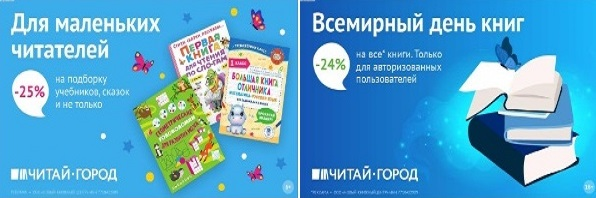 ТОВАРЫ для ХУДОЖНИКОВ и ДИЗАЙНЕРОВ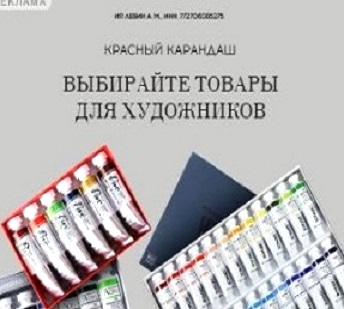 АУДИОЛЕКЦИИ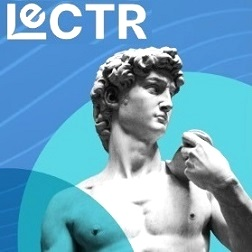 IT-специалисты: ПОВЫШЕНИЕ КВАЛИФИКАЦИИ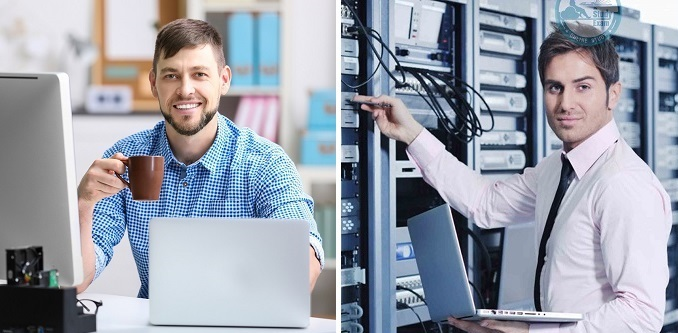 ФИТНЕС на ДОМУ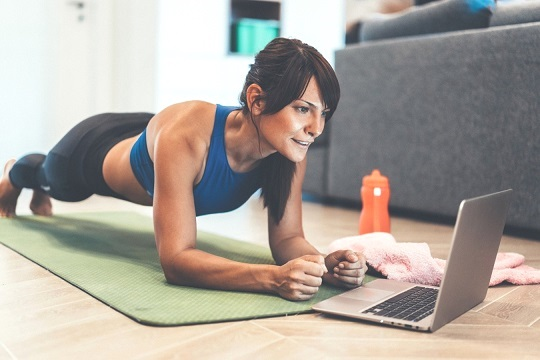 